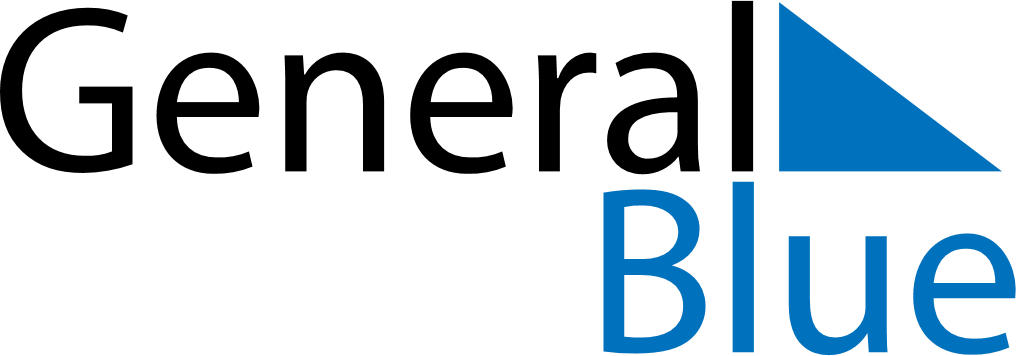 July 2018July 2018July 2018July 2018South AfricaSouth AfricaSouth AfricaMondayTuesdayWednesdayThursdayFridaySaturdaySaturdaySunday1234567789101112131414151617181920212122Nelson Mandela Day23242526272828293031